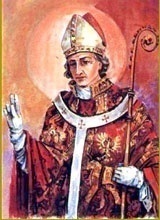 INTENCJE   MSZY   ŚWIĘTYCH8.04. – 14.04.2024INTENCJE   MSZY   ŚWIĘTYCH8.04. – 14.04.2024INTENCJE   MSZY   ŚWIĘTYCH8.04. – 14.04.2024PONIEDZIAŁEK8.04.2024PONIEDZIAŁEK8.04.20247.00NIE MA MSZY ŚWIĘTEJNIE MA MSZY ŚWIĘTEJPONIEDZIAŁEK8.04.2024PONIEDZIAŁEK8.04.202418.00+ Helenę i  Mariana Iciek+ Helenę i  Mariana IciekWTOREK9.04.WTOREK9.04.7.00NIE MA MSZY ŚWIĘTEJNIE MA MSZY ŚWIĘTEJWTOREK9.04.WTOREK9.04.18.00+ Stanisławę i Franciszka Głuszek+ Stanisławę i Franciszka GłuszekŚRODA 10.04.ŚRODA 10.04.7.00NIE MA MSZY ŚWIĘTEJNIE MA MSZY ŚWIĘTEJŚRODA 10.04.ŚRODA 10.04.18.00+ Antoniego Pochopień r. śm. żonę Władysławę+ Antoniego Pochopień r. śm. żonę Władysławę CZWARTEK11.04. CZWARTEK11.04.7.00NIE MA MSZY ŚWIĘTEJNIE MA MSZY ŚWIĘTEJ CZWARTEK11.04. CZWARTEK11.04.18.00Dziękcz. – błag. w 28 urodziny Krzysztofa StanaszekDziękcz. – błag. w 28 urodziny Krzysztofa Stanaszek PIĄTEK12.04.  PIĄTEK12.04. 7.00NIE MA MSZY ŚWIĘTEJNIE MA MSZY ŚWIĘTEJ PIĄTEK12.04.  PIĄTEK12.04. 18.00+ Antoniego i Emilię Dudziak+ Antoniego i Emilię Dudziak SOBOTA13.04. SOBOTA13.04.7.00+ Jana Kardaś 3 r. śm. żonę Czesławę+ Jana Kardaś 3 r. śm. żonę Czesławę SOBOTA13.04. SOBOTA13.04.18.00+ Siostrę zakonną Annę Okruta+ Siostrę zakonną Annę Okruta3 Niedziela Wielkanocna14.04 .20243 Niedziela Wielkanocna14.04 .20247.30ZA PARAFIANZA PARAFIAN3 Niedziela Wielkanocna14.04 .20243 Niedziela Wielkanocna14.04 .20249.30+ Stanisławę Starzak 2 r. śm. męża Tadeusza syna Dariusza+ Stanisławę Starzak 2 r. śm. męża Tadeusza syna Dariusza3 Niedziela Wielkanocna14.04 .20243 Niedziela Wielkanocna14.04 .202411.00+ Marię Kłapyta 1 r. śm.+ Marię Kłapyta 1 r. śm.3 Niedziela Wielkanocna14.04 .20243 Niedziela Wielkanocna14.04 .202416.00+ Helenę i Stanisława Steczek+ Helenę i Stanisława Steczek